MODEL TATANIAGA HILIRISASI SEMANGKAStudi Kasus: Dua Supermarket di Kota MedanSKRIPSIOLEH :JUJUR JULIANTI BR.SITORUS        164114025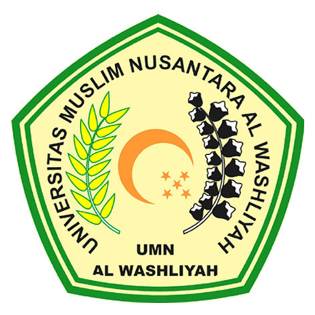 FAKULTAS PERTANIAN AGRIBISNIS UNIVERSITAS MUSLIM NUSANTARA AL-WASHLIYAHMEDAN2020